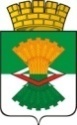 ДУМАМАХНЁВСКОГО МУНИЦИПАЛЬНОГО ОБРАЗОВАНИЯчетвёртого созыва                                     РЕШЕНИЕ   от   4 апреля  2024  года           п.г.т. Махнёво                              №  328Об  определению уполномоченного органа на территории   Махнёвского муниципального образования по осуществлению муниципального контроля              В соответствии с пунктами 5, 6, 25,26  части 1 статьи 16   Федерального закона от 6 октября 2003 года № 131-ФЗ «Об общих принципах организации местного самоуправления в Российской Федерации», Федеральными законами от 26.12.2008 № 294-ФЗ «О защите прав юридических лиц и индивидуальных предпринимателей при осуществлении государственного контроля (надзора) и муниципального контроля»,    от 31.07.2020 № 248-ФЗ «О государственном контроле (надзоре) и муниципальном контроле в Российской Федерации», руководствуясь подпунктами 5,6,25,26 пункта 1 статьи 5 Устава Махнёвского муниципального Дума Махнёвского муниципального образованияРЕШИЛА:           1.Определить уполномоченным  органом на территории   Махнёвского муниципального образования по осуществлению  муниципального контроля на автомобильном транспорте, городском наземном электрическом транспорте и в дорожном хозяйстве в границах Махнёвского муниципального образования, муниципального жилищного контроля, муниципального контроля в сфере благоустройства, муниципального земельного  контроля  в границах Махнёвского муниципального образования, Администрацию Махнёвского муниципального образования.          2. Решение Думы Махнёвского муниципального образования  от 24 января    2019 года    №  391 « Об  уполномоченном органе по осуществлению муниципального контроля на территории Махнёвского муниципального образования» признать утратившими силу.          3. Настоящее Решение вступает в силу со дня его принятия.          4. Настоящее Решение опубликовать в газете «Алапаевская искра» и разместить на сайте Махнёвского муниципального образования в сети «Интернет».  Председатель Думы      муниципального образования                                                     С.Г.АлышовГлава  муниципального  образования                                              А.С.Корелин